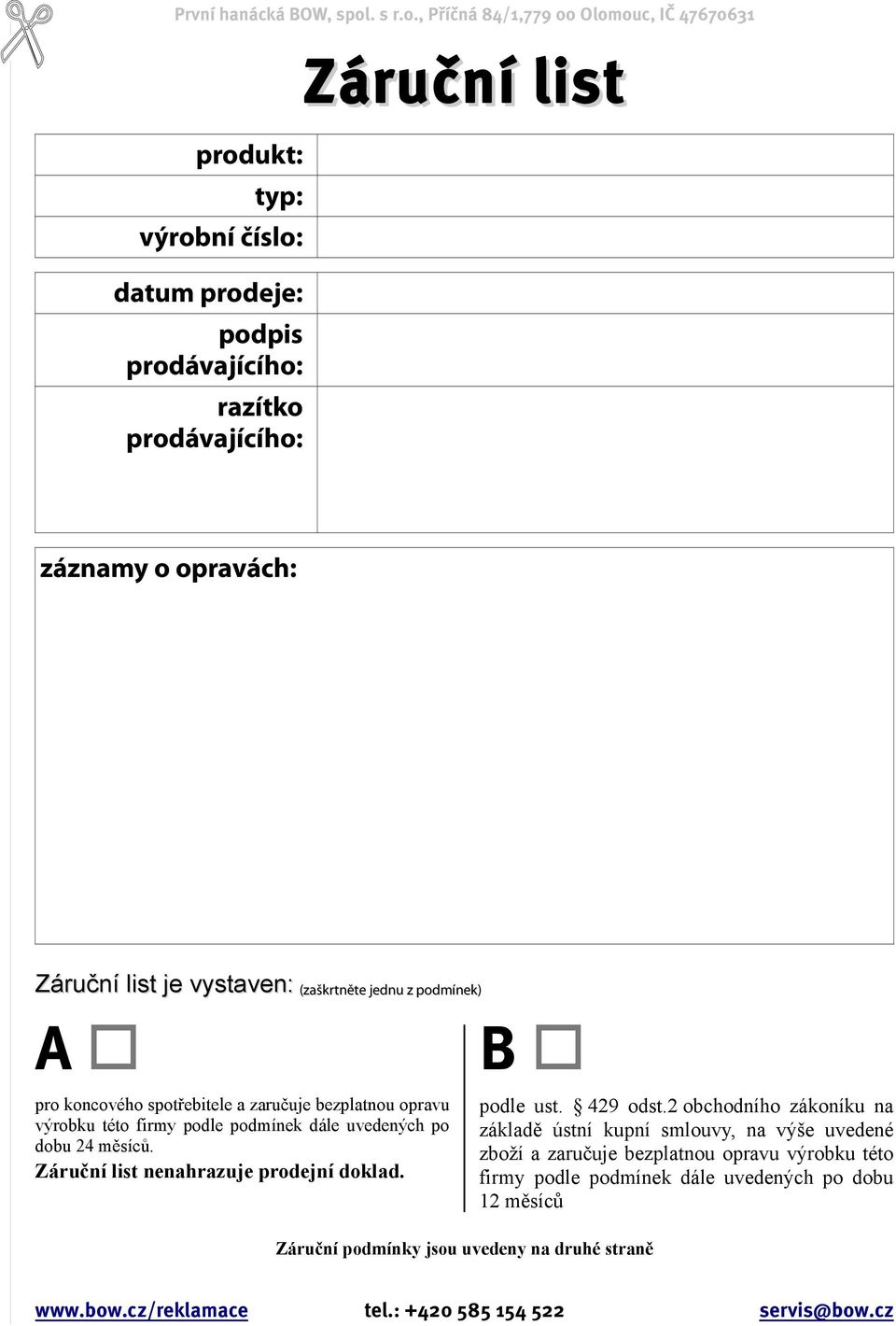 Roční servisní plánServis v 1. roce zárukyServis v 2. roce záruky         Provádění pravidelných garančních servisních prací je velmi důležité a jejich zanedbání, bude mít za               následek zánik nebo výrazné zkrácení záruky.Všeobecné  záruční podmínkyZáruka se vztahuje na poruchy a závady, které v průběhu záruční doby vznikly chybou výroby nebo použitých materiálů. Tyto závady budou bezplatně opraveny. Při poruše výrobku kontaktujte prodejce.Výrobek bude bezplatně opraven po předložení čitelně a správně vyplněného záručního listu .Zákazník nese riziko poškození výrobku při přepravě.Bezplatná záruční opravaVýrobek vykazuje závadu nezpůsobenou obsluhou Závada v průběhu záruky vznikla chybou výroby nebo použitých materiálůOprávnění na bezplatnou záruční opravu zaniká v těchto případech:Výrobek byl instalován nebo obsluhován v rozporu s uživatelským manuálem, který je předáván kupujícímu současně s dodáním zboží.Údaje na dokladech se liší od údajů uvedených na výrobku.Bylo poškozeno výrobní číslo, nebo záruční plomba přístroje.Závada vznikla nepřípustným zásahem do výrobku (včetně zásahu a úprav neautorizovaným servisem).Poškození bylo způsobeno vnějšími vlivy, např. znečištěním, při styku s vodou v důsledku živelné události, přírodních či jiných vnějších jevů (bouřky, požár, přepětí v el. síti apod.)Výrobek byl mechanicky poškozen.Nejsou-li dodržovány pravidelné servisní lhůty a pravidelný garanční servis strojeVýrobek byl používán  jiné účely než je obvyklé.Bezplatná záruční oprava se nevztahuje:Na běžnou údržbu včetně odstraňování závad dle pokynů uvedených v uživatelském manuálu (např. zablokování cizími předměty nebo nedostatečná údržba ze strany obsluhy ).Na případné poruchy nebo chyby stávající elektroinstalace nebo rozvodů nosiče, pokud tyto nebyly součástí dodávky stroje.Na chyby a závady vzniklé při montáži nebo servisu svépomocí. Záruka může být poskytnuta  12,24,36, měsíců, vždy však pouze při dodržování pravidel garančního servisu. A1jednotkymnožství1.kontrola těsnosti h12.hydraulický olej, možnost  jemné filtracel603.filtr hydraulické nádržeks14.tlakový olejový filtrks19.olej v převodovcel110.olej do solankového čerpadla l111.kontrola elektroinstalaceh0,512.práceh613.příjezd k zákazníkovykmdle skutečných km B1jednotkymnožství1.kontrola těsnosti h12.hydraulický olejl603.filtr hydraulické nádržeks14.tlakový olejový filtrks19.olej v převodovcel110.olej do solankového čerpadla l111.kontrola elektroinstalaceh0,512.práceh613.příjezd k zákazníkovykmdle skutečných km   14.Promazání kontrola opotřebitelných částí, doporučení----